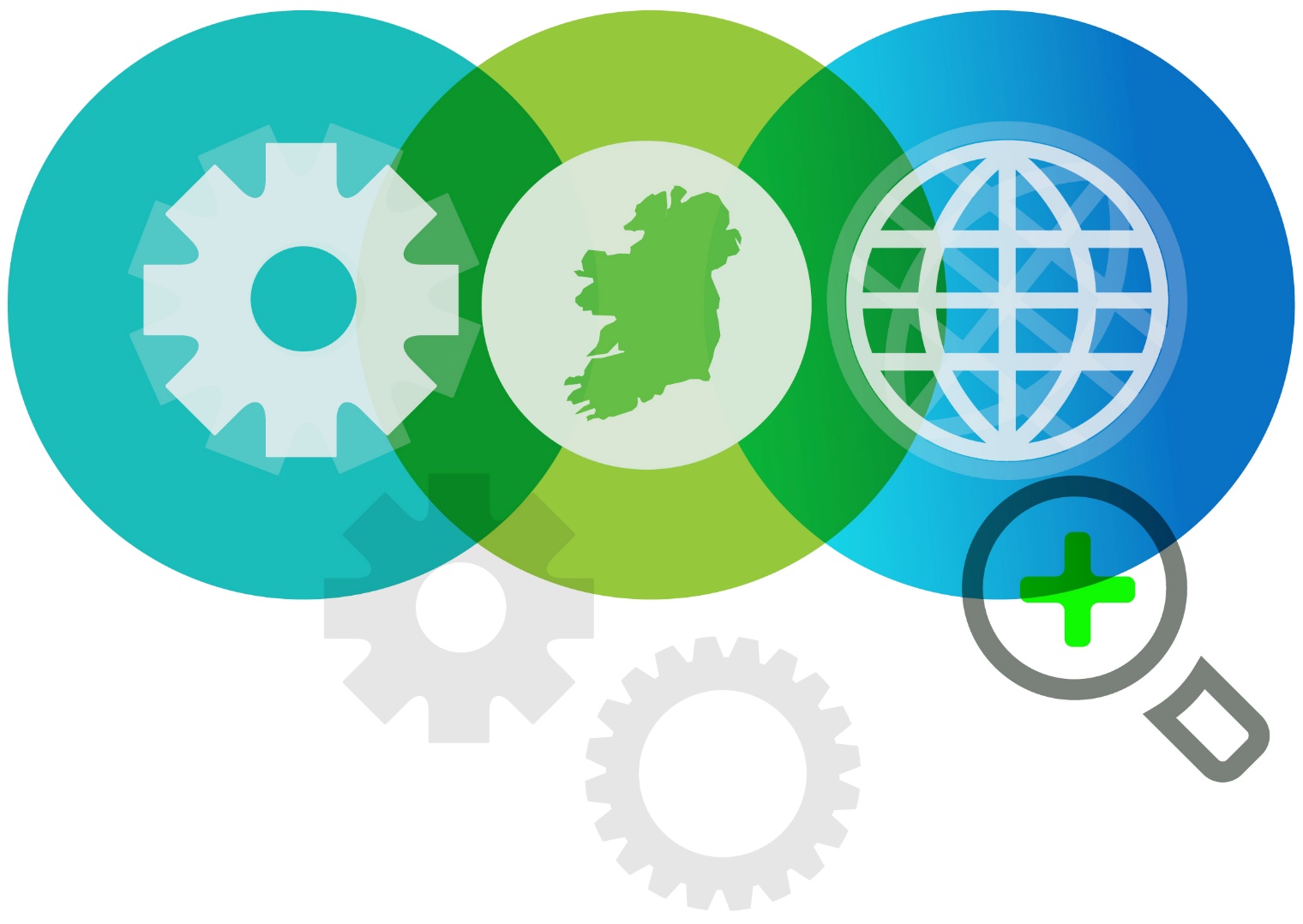 The Department of Enterprise Business and Innovation and its agencies, working with Ireland’s Service Providers have developed consultancy and training supports to help companies respond to the COVID 19 pandemic. These resources have been developed to support the implementation of the recently announced NSAI Guidelines. See LinkIn addition to the normal supports that are provided to businesses through IDA Ireland, this new support for business continuity is also available.  It focuses on two specific areas:Management team consultancy – this will be a one-to-one consultancy or a one-to-team consultancy with a competent provider to talk through issues related to the COVID19 or to support the development of the site’s Contingency planning or Business Continuity Planning   Training for staff – Where clients need to continue to communicate and engage with their employees and provide guidance and training to them in any aspect associated with COVID19, this can also be achieved through on-line webinars and discussion guided by a trained facilitator.Companies eligible to applyThis support is open to all IDA clients that need additional help and guidance to manage their operations during this pandemic.  Predominantly, these will be companies in the IDA portfolio that do not have large international Business Continuity teams in place.What do the Supports cover?You can get help to manage your operations through the crisis period to createDefence – Defending against the spread of the virusExposure – Management and reduction of detected on site casesRecovery – Recovery of processes and business functions after detectionSome of the areas that the providers and training can cover are:Crisis management-building rapid deployment capabilityHygiene system and deployment of sameContact tracing and management Management of people through a crisis – communicating/Handling issuesCoaching/mentor support for Leaders and Staff on mitigation and reduction actionsVirtual Risk assessments on sites and reducing risks of contaminationPreparing for external assessment eg by HSE/Department of Agriculture Food and MarineRapid response to emergency situations eg rapidly disinfecting at paceDealing with challenging logisticsCarrying out risk assessments for business continuityManaging and supporting potentially compromised sub supply networkDevelopment of alternative uses for company site in the event of reduced demand for current products and servicesRedefining strategy resulting from reduced demand for current products and servicesManaging sub-contractors and suppliers Developing rapid understanding of market requirements post crisis and how to generate new business where existing business has been diminished by COVID19Sourcing alternative distribution channels and logisticsPreparing for ramp up post crisisThis is not an exhaustive list and companies should contact their IDA Ireland Project Executive to find the right support depending on specific company needs.Who delivers these supports?We have sourced a range of consultants that have some experience and competence to help you in this time of crisis.  Some have international experience of epidemics elsewhere and some have national experience of crisis in particular sectors here in Ireland. How to Access the Business Continuity SupportEither through your IDA Ireland Project Executive or contact through the website www.idaireland.com FundingFunding is available for up to 33 days of consultancy or training to a maximum of €29,700 excluding VAT.  This is 100% grant aided by IDA for IDA clients. IDA clients will need to pay the VAT to the service provider on submission of an invoice from them.To ApplyDiscuss support with your IDA Project Executive, who will guide you to the services provider database from which you will select a Provider.  Link to Service ProvidersComplete a short on-line application form hosted on Enterprise Ireland’s Website and approval will be provided through IDA Ireland for eligible companies Link to Application Form